MaßnahmenErgebnisse der Gefährdungsbeurteilung, festgelegte Maßnahmen und deren Überprüfung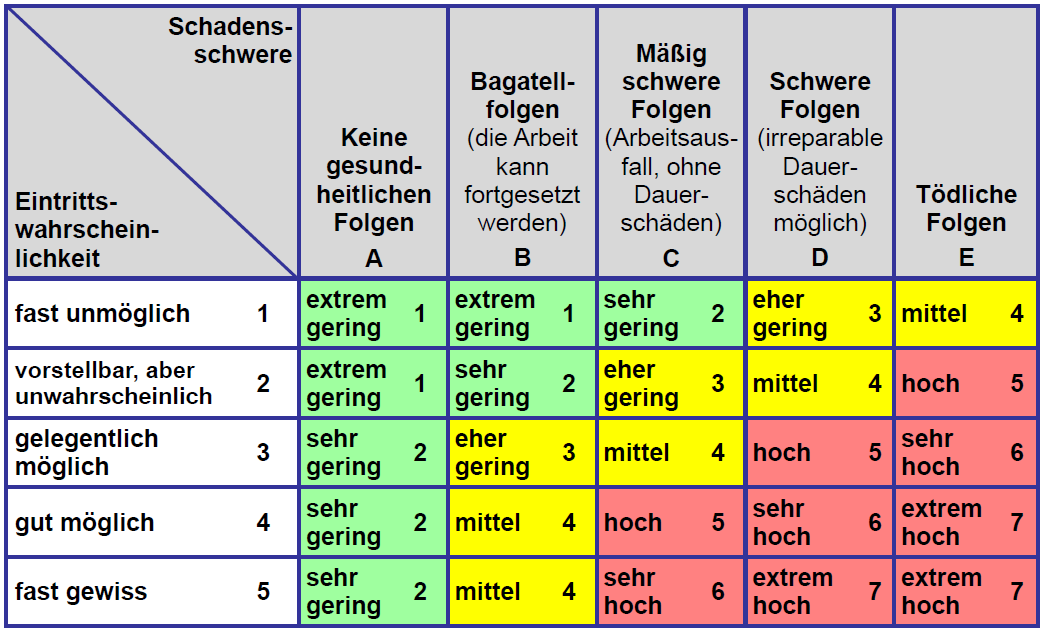 Tätigkeitsbezogene Gefährdungs- und Belastungsanalyse (Büro ohne Außendienst) für das Erzbischöfliche Generalvikariat, das Erzbischöfliche Offizialat und angeschlossene Einrichtungen. Tätigkeitsbezogene Gefährdungs- und Belastungsanalyse (Büro ohne Außendienst) für das Erzbischöfliche Generalvikariat, das Erzbischöfliche Offizialat und angeschlossene Einrichtungen. Tätigkeitsbezogene Gefährdungs- und Belastungsanalyse (Büro ohne Außendienst) für das Erzbischöfliche Generalvikariat, das Erzbischöfliche Offizialat und angeschlossene Einrichtungen. Name Einrichtung (Organisationseinheit): 
Erstellt durch (Name, Funktion):
Unterstützung durch (Name, Funktion):
Datum:Name Einrichtung (Organisationseinheit): 
Erstellt durch (Name, Funktion):
Unterstützung durch (Name, Funktion):
Datum:Name Einrichtung (Organisationseinheit): 
Erstellt durch (Name, Funktion):
Unterstützung durch (Name, Funktion):
Datum:Lfd. Nr.Prüffrage
Schutzziel/QuelleGefährdung/
Belastung/MangelLösungsansätze/
MaßnahmenHandlungsbedarfHandlungsbedarfLfd. Nr.Prüffrage
Schutzziel/QuelleGefährdung/
Belastung/MangelLösungsansätze/
MaßnahmenjaneinTätigkeitsbezogene Gefährdungsbeurteilung (Büro)Tätigkeitsbezogene Gefährdungsbeurteilung (Büro)Tätigkeitsbezogene Gefährdungsbeurteilung (Büro)Tätigkeitsbezogene Gefährdungsbeurteilung (Büro)Tätigkeitsbezogene Gefährdungsbeurteilung (Büro)Tätigkeitsbezogene Gefährdungsbeurteilung (Büro)Tätigkeitsbezogene Gefährdungsbeurteilung (Büro)Anordnung der ArbeitsmittelAnordnung der ArbeitsmittelAnordnung der ArbeitsmittelAnordnung der ArbeitsmittelAnordnung der ArbeitsmittelAnordnung der ArbeitsmittelAnordnung der ArbeitsmittelIst der Arbeitsplatz mit Blickrichtung parallel zum Fenster aufgestellt?Vorschrift 1 der deutschen gesetzlichen Unfallversicherung (DGUV) Arbeitsplatz beziehungsweise Bildschirm entsprechend aufstellen. Bei der Aufstellung der Büromöbel unterstützt das Referat Innerer Dienst.Beträgt die freie Bewegungsfläche am Arbeitsplatz mindestens 1,50 m2?DGUV Vorschrift 1, Technische Regel für Arbeitsstätten (ASR) A1.2Sturz, StolpernDen Arbeitsplatz so ändern, dass die unverstellte freie Bewegungsfläche mindestens 1,50 m2 beträgt. Bei der Umgestaltung der Büromöbel unterstützt das Referat Innerer Dienst.Wird die Tiefe der Benutzerfläche am Arbeitsplatz von mindestens 1,00 m eingehalten?DGUV Vorschrift 1, ASR A1.2Den Arbeitsplatz umgestalten. Bei der Umgestaltung der Büromöbel unterstützt das Referat Innerer Dienst.Sind Verkehrswege ausreichend breit? Bis 5 Benutzer: 0,875 m
Bis 20 Benutzer: 1,00 mDGUV Vorschrift 1, ASR A1.2Sturz, StolpernArbeitsraum so gestalten, dass die Verkehrswege ausreichend bemessen sind. Bei der Umgestaltung der Büromöbel unterstützt das Referat Innerer Dienst.Beleuchtung und LichtverhältnisseBeleuchtung und LichtverhältnisseBeleuchtung und LichtverhältnisseBeleuchtung und LichtverhältnisseBeleuchtung und LichtverhältnisseBeleuchtung und LichtverhältnisseBeleuchtung und LichtverhältnisseTreten Blendungen durch Leuchten oder helle Flächen auf? Machen sich auf der Bildschirmoberfläche Spiegelungen, zum Beispiel von Leuchten, Fenstern, hellen Wänden, störend bemerkbar?DGUV Vorschrift 1, Arbeitsstättenverordnung (ArbStättV), ASR A1.6, ASR A3.4, DGUV Information 215-410, DGUV Information 215-442 Ergonomie, Belastung der Augen Arbeitsplatz, falls möglich, entsprechend umgestalten. Bei der Umgestaltung des Büros unterstützt das Referat Innerer Dienst.Sind die Beleuchtungsstärken ausreichend? Mindestwerte der Beleuchtungsstärke werden eingehalten: Schreiben, Lesen, Bildschirmarbeit: 500 Lux, Anspruchsvolle Arbeiten z.B. Technisches Zeichnen: 750 Lux, Umgebungsbereich Bildschirmarbeitsplatz: 300 Lux, Ältere Beschäftigte benötigen in der Regel mehr Licht (z.B. 750 Lux anstatt 500 Lux)DGUV Vorschrift 1, ArbStättV, ASR A1.6, ASR A3.4,DGUV Information 215-410, DGUV Information 215-442 Ergonomie, Belastung der AugenBeleuchtung nutzen, Sonnenschutzvorrichtungen öffnen, wenn sie nicht mehr benötigt werden, auf defekte Lampen hinweisen. Gleichmäßige Ausleuchtung ist gewährleistet. Blendfreie Beleuchtung ist eingesetzt (UGR-Wert von kleiner 19 beachten). Der Farbwiedergabeindex der Beleuchtung beträgt mindestens 80. Messungen können im Rahmen der Begehung nach Voranmeldung durch die Fachkraft für Arbeitssicherheit durchgeführt werden. Defekte Leuchtmittel werden durch das Referat Innerer Dienst ausgetauscht. Sind geeignete verstellbare Sonnenschutzvorrichtungen vorhanden, die Blendungen und Spiegelungen vermeiden helfen?DGUV Vorschrift 1, ASR A1.6, ASR A3.4, DGUV Information 215-410, DGUV Information 215-444, DGUV Information 215-442 Ergonomie, Belastung der AugenDie vorhandenen Einrichtungen – zum Beispiel Jalousien, Trennwände – entsprechend einsetzen.Raumklima und LärmRaumklima und LärmRaumklima und LärmRaumklima und LärmRaumklima und LärmRaumklima und LärmRaumklima und LärmWie kann die Lufttemperatur auf circa 20 °C bis 22 °C reguliert werden?ArbStättV, ASR A3.5, ASR A3.6, DGUV Information 215-444 Physikalische Gefährdung durch HitzeEntsprechend der Ausrichtung der Fensterfronten, der Größe der Fenster, der Art der Verglasung sowie dem Standort des Gebäudes (Klimaregion) geeignete Sonnenschutzvorrichtungen einsetzen – zum Beispiel Jalousien oder außenliegenden Sonnenschutz.
Arbeitsplatz, falls möglich, entsprechend umgestalten.Welche Maßnahmen werden bei Temperaturen über 30 °C getroffen?ArbStättV, ASR A3.5, ASR A3.6, DGUV Information 215-444 Physikalische Gefährdung durch HitzeMaßnahmen können zum Beispiel sein: Effektive Steuerung des Sonnenschutzes, zum Beispiel Jalousien auch nach der Arbeitszeit geschlossen halten, Effektive Steuerung der Lüftungseinrichtungen, wie Nachtauskühlung, Reduzierung der inneren thermischen Lasten, zum Beispiel elektrische Geräte nur bei Bedarf betreiben, Lüftung in den frühen Morgenstunden, Nutzung von Gleitzeitregelungen zur Arbeitszeitverlagerung, das Tragen von Klima angepasster Kleidung empfehlen, Bereitstellung geeigneter GetränkeTreten Beeinträchtigungen durch Zugluft auf?.ArbStättV, ASR A3.5, ASR A3.6, DGUV Information 215-444 Physikalische Gefährdung Arbeitsplatz, falls möglich, entsprechend umgestalten. Bei der Umgestaltung des Büros unterstützt das Referat Innerer Dienst.Beeinträchtigen Lärm und Geräusche die Konzentration bei der Arbeit?DGUV Information 215-443 Physikalische Gefährdung durch LärmBeurteilungspegel am Arbeitsplatz ≤ 80 dB(A), bei überwiegend geistigen Tätigkeiten 55 dB(A); bei mechanisierten Bürotätigkeiten und vergleichbaren Tätigkeiten ≤ 70 dB(A). Maßnahmen zur Lärmminderung bei Büro- und Bildschirmarbeiten sind beispielsweise: Lärm erzeugende Geräte in separatem Raum aufstellen, schallgedämpfte Aufstellflächen verwenden, schalldämpfende Einrichtungen einsetzen – zum Beispiel Akustikdecken, Teppiche, Raumteiler, Möbel mit integrierten schalldämpfenden FlächenArbeitstisch und ArbeitsflächeArbeitstisch und ArbeitsflächeArbeitstisch und ArbeitsflächeArbeitstisch und ArbeitsflächeArbeitstisch und ArbeitsflächeArbeitstisch und ArbeitsflächeArbeitstisch und ArbeitsflächeBeträgt bei Arbeitsplätzen mit nur einem Bildschirmgerät und Schriftgut nur in geringem Umfang, ohne wechselnde Tätigkeiten, die Arbeitsfläche mindestens 1200 mm x 800 mm?ArbStättV, ASR, DGUV Information 215-410Ergonomie Arbeitsfläche erweitern, beispielsweise freie Arbeitsflächen schaffen – zum Beispiel Ablageflächen in Regalen/Schränken nutzen. Unterstützung bei Neubeschaffung erfolgt durch das Referat Innerer Dienst. Wie wird die Höhe des Arbeitstisches (740 mm (± 20 mm)) oder ein höhenverstellbarer Tisch richtig eingestellt?ArbStättV, ASR, DGUV Information 215-410Ergonomie, WirbelsäulenbelastungArbeitsflächenhöhe über Referat Innerer Dienst anpassen lassen. Ist ein ausreichender Bein- und Fußraum vorhanden? Die Beinraumbreite unterschreitet nicht 850 mm.ArbStättV, ASR, DGUV Information 215-410ErgonomieEinengende Gegenstände entfernen – zum Beispiel Papierkorb, Rechner, Drucker.Anordnung der Arbeitsmittel am ArbeitsplatzAnordnung der Arbeitsmittel am ArbeitsplatzAnordnung der Arbeitsmittel am ArbeitsplatzAnordnung der Arbeitsmittel am ArbeitsplatzAnordnung der Arbeitsmittel am ArbeitsplatzAnordnung der Arbeitsmittel am ArbeitsplatzAnordnung der Arbeitsmittel am ArbeitsplatzWie wird sichergestellt, dass die Abstände zwischen den Augen des Benutzers und dem Bildschirm, der Tastatur und der Vorlage möglichst gleich sein und mindestens 500 mm betragen?ArbStättV, ASR, DGUV Information 215-410Ergonomie, Belastung der AugenArbeitsplatz entsprechend anordnen.Ist die Größe der Bildschirme der Arbeitsaufgabe angepasst?ArbStättV, ASR, DGUV Information 215-410Ergonomie, Belastung der AugenDer Arbeitsaufgabe angepasster Bildschirm wurde beschafft.Befindet sich die oberste Zeile auf dem Bildschirm in Augenhöhe oder tiefer?ArbStättV, ASR, DGUV Information 215-410Ergonomie, WirbelsäulenbelastungBildschirm tiefer stellen, keine Schwenkarme, Ständer einsetzen, vom Rechner herunternehmen.Ist die Tastatur vom Bildschirm getrennt und kann variabel aufgestellt werden? Wie ist sichergestellt, dass vor der Tastatur genügend Platz zum Auflegen der Hände vorhanden ist?ArbStättV, ASR, DGUV Information 215-410Ergonomie, Belastung der HandgelenkeVor der Tastatur 100 mm bis 150 mm Platz zur Handauflage berücksichtigen. Gegebenenfalls längeres Kabel anschließen.BüroarbeitsstühleBüroarbeitsstühleBüroarbeitsstühleBüroarbeitsstühleBüroarbeitsstühleBüroarbeitsstühleBüroarbeitsstühleIst der Büroarbeitsstuhl standsicher und stabil. Das erfordert im Allgemeinen ein Untergestell mit fünf Abstützpunkten (Rollen).ArbStättV, ASR, DGUV Information 215-410UnfallgefahrNicht standsicheren Büroarbeitsstuhl ersetzen. Unterstützung bei Neubeschaffung erfolgt durch das Referat Innerer Dienst.Wie ermöglichen die Form und die Einstellmöglichkeiten des Arbeitsstuhles eine ergonomische Sitzhaltung?ArbStättV, ASR, DGUV Information 215-410Ergonomie, WirbelsäulenbelastungÜberprüfung anhand der Broschüre VBG-Praxis-Kompakt "Die Qual der Wahl – wie beschaffe ich den passenden Stuhl?" oder der Unterweisung "Bildschirmarbeit". Wo notwendig, sollten Fußstützen als Ausgleich zwischen Sitzhöhe und Fußboden eingesetzt werden.Schränke und RegaleSchränke und RegaleSchränke und RegaleSchränke und RegaleSchränke und RegaleSchränke und RegaleSchränke und RegaleWie ist sichergestellt, dass Bürocontainer, Schränke und Regale standsicher aufgestellt sind?ArbStättVUnfall- und Verletzungsgefahr Als standsicher gelten bei senkrechter Aufstellung: Schränke mit Flügeltüren, wenn die Höhe der obersten Ablage über der Standfläche nicht mehr als das 4-Fache der Schranktiefe beträgt. Schränke mit Schiebe- oder Rolltüren sowie Regale, wenn die Höhe der obersten Ablage über der Standfläche nicht mehr als das 5-Fache der Schrank-/Regaltiefe beträgt. Möbel mit Fachböden, Auszügen, Schubladen, wenn sie so ausgeführt oder gesichert sind, dass sie weder heraus- noch herabfallen können.Verfügen die einzelnen Schubladen von Schubladenschränken über eine Ausziehsperre, so dass jeweils nur eine Schublade aufgezogen werden kann?DGUV Information 215-410Unfall- und VerletzungsgefahrMöbel mit Ausziehsperren und gegebenenfalls Zusatzgewichte werden eingesetzt.Drucker und AktenvernichterDrucker und AktenvernichterDrucker und AktenvernichterDrucker und AktenvernichterDrucker und AktenvernichterDrucker und AktenvernichterDrucker und AktenvernichterBestehen gesundheitliche Belastungen durch trockene Raumluft  oder aufgewirbelte Papierstäube?ArbStättVASR A3.6 Lüftung AtemwegserkrankungenDer Drucker ist so aufgestellt, das dessen Abluft nicht direkt in den Arbeitsbereich der Beschäftigten geblasen wird. Räume, in denen mehrere Drucker aufgestellt sind, verfügen über eine ausreichende Lüftung (natürlich oder technisch).Wie ist sichergestellt, dass keine Verletzungsgefahr z.B. durch das Einziehen von Kleidung, Körperteilen oder Haaren in den Aktenvernichter besteht? DGUV Vorschrift 1Unfall- und VerletzungsgefahrDie Gefahrstelle am Aktenvernichter ist gekennzeichnet: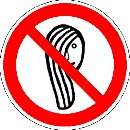 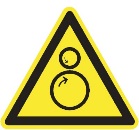 oder der Einzug ist so gestaltet, dass ein Einziehen nicht möglich ist. Beschäftigte werden unterwiesen, dass der Aktenvernichter vor Benutzung durch eine Sichtprüfung auf Mängel zu kontrollieren ist, z.B. defektes Kabel. Defekte Aktenvernichter sind sofort außer Betrieb zu nehmen sind.Lfd. NrGefährdung/Belastung/MangelRisiko*Festgelegte MaßnahmenTechnisch/ Organisatorisch/PersonenbezogenDurchführungDurchführungWirksamkeit überprüfen, geprüft am /UnterschriftLfd. NrGefährdung/Belastung/MangelRisiko*Festgelegte MaßnahmenTechnisch/ Organisatorisch/PersonenbezogenWerBis WannWirksamkeit überprüfen, geprüft am /Unterschrift